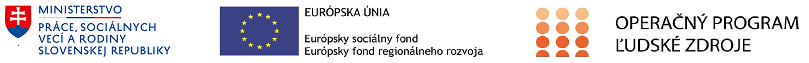 Formulár príkladov dobrej praxe  a)	   Názov projektuVybrané aktívne opatrenia na trhu práce pre mladých UoZNázov operačného programuĽudské zdrojeKód výzvy a ITMS2014+ kód projektuOP ĽZ NP 2017/2.1.1/04                                                                  kód ITMS2014+:   312021N146Názov prioritnej osi, investičnej priority a špecifického cieľa2. Iniciatíva na podporu zamestnanosti mladých ľudí 2.1. Trvalo udržateľná integrácia mladých ľudí, najmä tých, ktorí nie sú zamestnaní, ani nie sú v procese vzdelávania alebo odbornej prípravy, na trh práce vrátane mladých ľudí ohrozených sociálnym vylúčením a mladých ľudí z marginalizovaných komunít, vrátane vykonávania systému záruk pre mladých ľudí2.1.1. Zavedením záruky pre mladých nezamestnaných ľudí (UoZ), ktorí patria k NEET, zvýšiť zamestnanosť, zamestnateľnosť a účasť mladých ľudí na trhu práceMiesto realizácie projektu (mesto/okres/samosprávny kraj) Trnavský kraj, Trenčiansky kraj, Nitriansky kraj, Banskobystrický kraj, Žilinský kraj, Prešovský kraj, Košický krajČasový rámec realizácie projektu (dátum začatia a dátum ukončenia realizácie projektu:  ddmmrrrr – ddmmrrrr) 01.01.2015 – 31.12.2018Rozpočet projektu ( celkové náklady na projekt a výška  poskytnutého nenávratného finančného príspevku)11 999 988,00 EURKontaktné údaje prijímateľa (názov a sídlo prijímateľa, meno kontaktnej osoby pre projekt,  telefón, fax, e-mail, webová stránka)Ústredie práce, sociálnych vecí a rodiny Špitálska 8, 812 67 Bratislava Slovenská republikaIng. Ľudmila Nováková, tel.:  02/20444819, e-mail:  ludmila.novakova@upsvr.gov.skwww.upsvar.skCiele projektu  (uveďte kľúčové slová)Zlepšenie postavenia mladých ľudí do 29 rokov (29 rokov mínus jeden deň) na trhu práce, zvýšenie ich zamestnateľnosti, zamestnanosti, podpora rozvoja miestnej a regionálnej zamestnanosti vo vybraných regiónoch SR bez BSK.Cieľové skupiny (uveďte kľúčové slová) NEET do 29 rokovStručný opis projektu: (max. 50 riadkov)CieleProstredníctvom národného projektu sa zabezpečí prefinancovanie poskytnutých finančných prostriedkov, resp. dofinancovanie finančných záväzkov vytvorených z prioritnej osi 3, ktoré boli použité na podporu zvyšovania zamestnanosti a podporu zvyšovania aktivity UoZ (NEET) vo veku do 29 rokov. Zároveň budú zapojení ďalší účastníci do aktívnych opatrení na trhu práce, pri ktorých doba financovania bude ukončená v rámci oprávneného obdobia na financovanie a realizáciu aktivít prioritnej osi 2.V rámci národného projektu sa budú implementovať vybrané aktívne opatrenia na trhu práce podľa zákona č. 5/2004 Z. z. o službách zamestnanosti a o zmene a doplnení niektorých zákonov v znení neskorších predpisov. Aktivity podporené národným projektom budú zamerané na podporu zamestnania, vzdelávania alebo odbornej prípravy uchádzačov o zamestnanie mladých ľudí do29 rokov (NEET) bez zamestnania s cieľom zlepšiť ich postavenie na trhu práce, zvýšiť ich zamestnateľnosť, zamestnanosť a zároveň podporiť rozvoj miestnej a regionálnej zamestnanosti vo vybraných regiónoch SR bez BSK. Projekt bude realizovať Ústredie práce, sociálnych vecí a rodiny a 43 úradov práce, sociálnych vecí a rodiny v rámci Západného, Stredného a Východného Slovenska.Plánované aktivity (max. 15 riadkov)Hlavná aktivita Podpora zamestnateľnosti a zamestnanosti mladých UoZPodporné aktivity Plánované publikácie zamerané na šírenie výsledkov projektu, webové stránky alebo iné plánované aktivityPublicita a informovanosť bude zabezpečená počas celého obdobia trvania realizácie projektu a bude sa riadiť Manuálom pre informovanie a komunikáciu pre prijímateľov v rámci EŠIF (2014-2020) pre Operačný program Ľudské zdroje.